HAUT-COMMISSAIRE DE LA REPUBLIQUE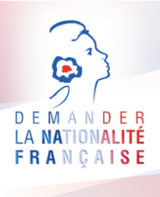 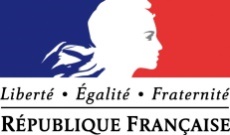 EN NOUVELLE-CALEDONIEPLATEFORME D’ACCÈS A LA NATIONALITÉ FRANÇAISE DE  NOUVELLE-CALEDONIEÉTAT-CIVIL – Règles à respecterRÈGLES DE FORME POUR LES ACTES ÉTRANGERS :L’acte doit être produit en original et émaner des autorités en charge de l’état civil du lieu de l’évènement.L’acte doit respecter 5 critères de présentation :Être datéÊtre signé par un officier d’état civilPorter le cachet du serviceComporter un numéro de registre et une référence dans le registreÊtre légalisé ou apostillé suivant les pays (éventuellement) – voir paragraphe ci-dessousRÈGLES DE FOND POUR LES ACTES ÉTRANGERS :Critères indispensables devant être renseignés sur l’acte d’état civil étranger pour établir un acte français.Pour la naissance :Le nom de l’intéresséSon (ses) prénom(s)Son sexeSa date de naissanceSon lieu de naissance (ville, pays)Sa filiation (nom, prénom(s) du ou des parents, éventuellement leurs dates de naissance)Pour le mariage :La date du mariageLe lieu du mariageL’autorité qui y a procédéLes noms et prénom(s) de chacun des épouxLeurs dates et lieux de naissanceLa filiation des époux (si possible)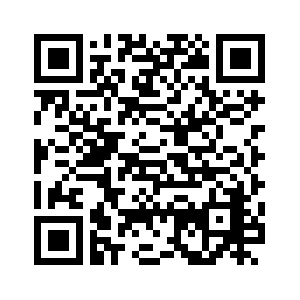 Il convient d’obtenir les originaux des actes : soit en français, soit en langue officielle du pays etdans ce cas accompagné  de la traduction effectuée par un traducteur agréé.Pour plus de précisions : https://www.service-public.fr/particuliers/vosdroits/F12956LEGALISATIONLa légalisation est une mesure administrative consistant à authentifier une signature et la qualité du signataire par l’apposition d’une signature officielle.Autorités compétentes :A l’étranger : le Consul de France ou l’autorité compétente du pays (ex : ministère des affaires étrangères)En France : le Consul du pays dont le demandeur a la nationalitéL’APOSTILLEL’apostille remplace la légalisation des actes étrangers lorsqu’un accord a été conclu entre la France et le pays d’origine. Elle est faite par l’autorité judiciaire du pays d’origine.Nb : Dispense d’apostille pour les actes plurilingues (rédigés en plusieurs langues) (sauf pour le Kosovo)Quels sont les pays concernés par la légalisation et l’apostille ?https://www.diplomatie.gouv.fr/IMG/pdf/tableau_recapitulatif_de_l_etat_actuel_du_droit_conventionnel_en_matiere_de_legalisation_d_actes_cle4639b1-2.pdf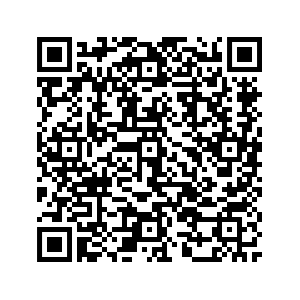 